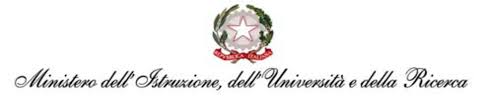 ISTITUTO COMPRENSIVO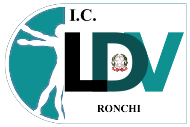 “Leonardo da Vinci”Via D’Annunzio, 18 - 34077 RONCHI DEI LEGIONARI (GO)Tel.:  0481-777035Codice meccanografico GOIC805009 – C.F. 81004210316
e-mail: GOIC805009@ISTRUZIONE.IT 	PEC: GOIC805009@PEC.ISTRUZIONE.ITRICHIESTA DA TRASMETTERE A CURA DELLA SEGRETERIA	Al 	Coordinatore della Cooperativa …………………		Dott./Sig. ……………………………………...…	Mail ……………………………………………...OGGETTO: richiesta autorizzazione per educatore/educatrice.Si richiede l'autorizzazione per l'educatore/educatrice _____________________________ della Cooperativa _____________________________________________per accompagnare l'alunno/a __________________________________, frequentante la classe ___________ della scuola  _________________________________ di __________________________, all’uscita didattica presso  _____________________ _____________________________________________che si terrà il giorno _________________ dalle ore _________ alle ore ___________.L’educatore/educatrice svolgerà n.  _____ ore e _____ minuti in eccedenza che verranno recuperati il giorno ____________________ dalle ore  ________  alle ore ________ .Data ___________________________Docente richiedente _______________________________				